XXII Международная научно-практическая конференцияЮРИСПРУДЕНЦИЯ В ТЕОРИИ И НА ПРАКТИКЕ:ВОПРОСЫ СОВЕРШЕНСТВОВАНИЯПРАВОВОЙ ГРАМОТНОСТИ(МЮ-22)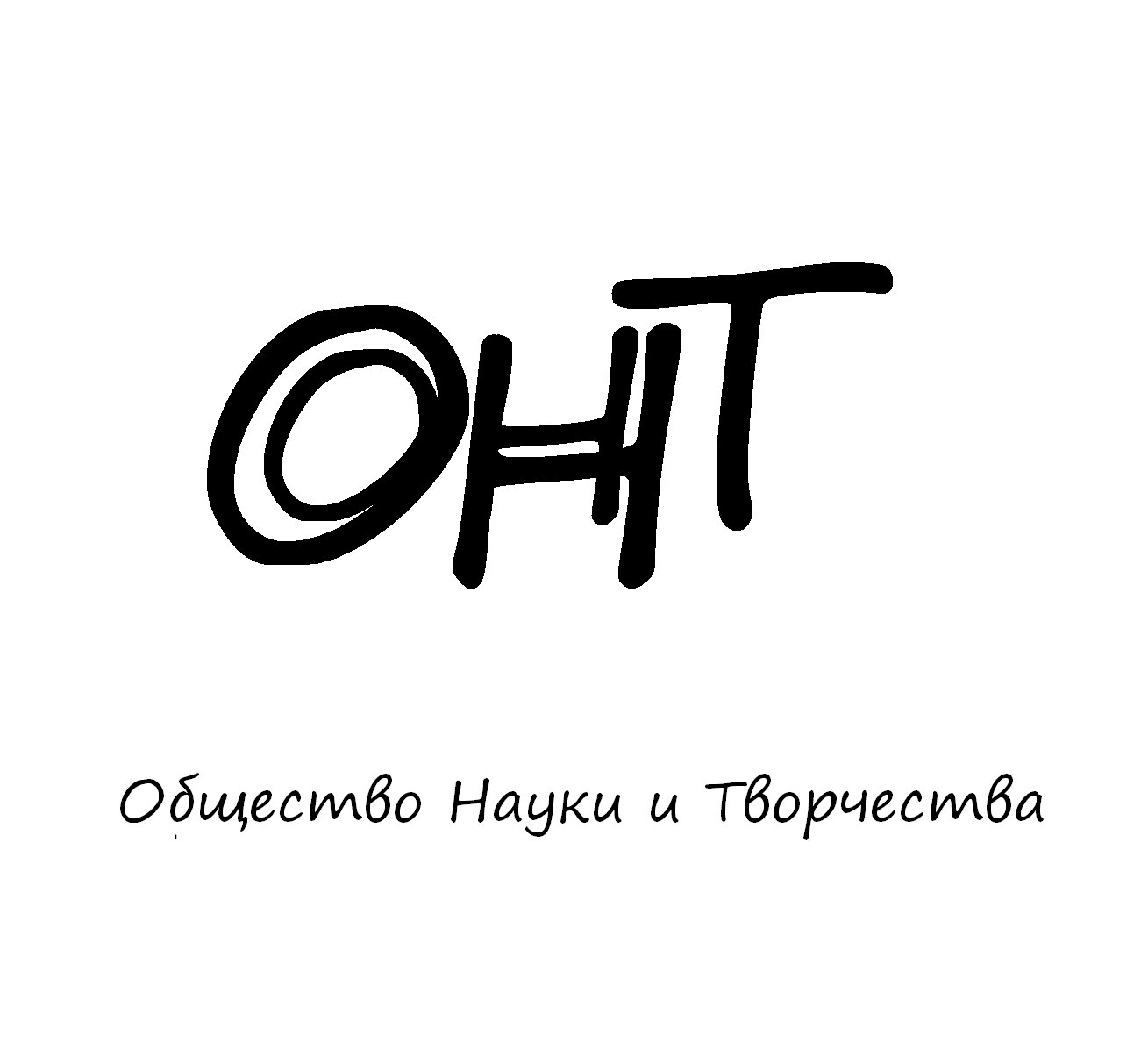 23 июня 2023 годаКАЗАНЬУважаемые коллеги!Приглашаем Вас принять участие в Международной научно-практической конференции:ЮРИСПРУДЕНЦИЯ В ТЕОРИИ И НА ПРАКТИКЕ:ВОПРОСЫ СОВЕРШЕНСТВОВАНИЯПРАВОВОЙ ГРАМОТНОСТИОсновные языки конференции – русский, английский. Принимаем материалы также на немецком, французском, узбекском и казахском языках. По запросу авторов рассматриваем материалы, написанные на других языках.Участвовать в мероприятии могут все желающие. Конференция ориентирована на ученых, аспирантов, преподавателей, магистрантов, студентов и иных заинтересованных лиц.Основные направления конференции:Секция 1. Теория и история государства и права, история политических и правовых ученийСекция 2. Государственное право и управление, государственное строительство, административное право, финансовое право Секция 3. Гражданское право, семейное право, гражданский процесс, международное частное правоСекция 4. Хозяйственное право, арбитражный процессСекция 5. Трудовое право, право социального обеспеченияСекция 6. Сельскохозяйственное право, земельное, водное, лесное и горное право, экологическое правоСекция 7. Уголовное право и криминология, уголовно-исполнительное правоСекция 8. Уголовный процесс и криминалистикаСекция 9. Международное правоСекция 10. Судоустройство, прокурорский надзор, адвокатураСекция 11. Актуальные проблемы юриспруденции в ХХI векеСекция 12. Перспективы развития юридической науки в будущемСекция 13. Юриспруденция как основной двигатель общественного прогрессаСекция 14. Свежий взгляд: юриспруденция под прицелом новаторовСекция 15. Уроки юридической наукиСекция 16: Советы мастеров: взгляд профессионального юристаСекция 17: Юриспруденция и другие науки23 июня – к участию принимаются статьи и тезисы, которые будут опубликованы в электронном сборнике по итогам конференции. Участники мероприятия получают по итогам конференции:– диплом участника конференции (печатный/электронный вариант) – посредством Почты России/электронной почты (по выбору автора);– электронный сборник научных трудов (файл в формате pdf) – по электронной почте. Сборнику будут присвоены номера ISBN, УДК, ББК. Сборник будет размещен в системе eLibrary.ПОРЯДОК ПРОВЕДЕНИЯ КОНФЕРЕНЦИИЧтобы поучаствовать в конференции, Вам необходимо отправить в одном письме по адресу ontvor@yandex.ru до 22 июня 2023 года (включительно):а) статью или тезисы;б) квитанцию, подтверждающую оплату оргвзноса (о стоимости участия подробнее прописано в разделе «Расчет стоимости участия»);в) сведения об авторе (или об авторах, если их несколько).1. Письмо следует отправлять с пометкой «Материалы для участия в конференции МЮ-22 (фамилия автора)».2. В электронном варианте каждая статья должна быть в отдельном файле. В имени файла укажите шифр (МЮ-22), номер секции и фамилию первого автора (например, МЮ-22 Секция 11 Иванов). 3. Сведения об авторах требуется оформить в виде таблице. В имени файла со сведениями об авторе укажите шифр конференции и фамилию автора (например, МЮ-22 Сведения об авторе Иванов). На каждого автора сведения об авторе оформляются отдельно.4. Авторам, отправившим материалы по электронной почте и не получившим подтверждения их получения, просьба продублировать заявку. Материалы, направленные позже указанного срока, к рассмотрению приниматься не будут. 5. Дипломы направляются авторам ЛИБО в печатном виде, ЛИБО в электронном. Формат отправки дипломов выбирает автор при заполнении таблицы «Сведений об авторах». 6. Отправка дипломов за участие в конференции по Почте России осуществляется только по одному адресу, вне зависимости от количества авторов научной работы, поэтому тому автору, на чье имя приходит письмо, необходимо позаботиться о том, чтобы все соавторы имели возможность получить свои дипломы. За неполучение материалов, отправленных по указанному адресу по причинам несогласованности авторов друг с другом, Общество Науки и Творчества ответственности не несет.7. Каждый участник конференции вправе запросить справку, которая подтверждает его участие в конференции и публикацию в электронном сборнике научных трудов. Справка направляется по запросу автора после принятия оргкомитетом всех материалов (в течение 48 часов после запроса). ОБЩИЕ ТРЕБОВАНИЯ К ОФОРМЛЕНИЮТекст написан в формате Microsoft Word. Формат страницы: А4 (210×297 мм). Поля:  – со всех сторон. Шрифт: размер (кегль) – 14; тип – Times New Roman. В верхнем левом углу указывается УДК статьи. Далее, через строку – название, которое печатается прописными буквами, шрифт – жирный, выравнивание по центру. Ниже через двойной интервал строчными буквами – ФИО автора(ов). На следующей строке – полное название организации, город. На следующей строчке – контактный e-mail. После отступа в 2 интервала следует аннотация, за ней – ключевые слова, за которыми через 2 интервала – текст, печатаемый через одинарный интервал, абзацный отступ – , выравнивание по ширине. Название и номера рисунков указываются под рисунками, названия и номера таблиц – над таблицами. Таблицы, схемы, рисунки, формулы, графики не должны выходить за пределы указанных полей (шрифт в таблицах и на рисунках – не менее 10 пт). Сноски на литературу в квадратных скобках. Наличие списка литературы обязательно. Переносы не ставить.В электронном варианте каждая статья должна быть в отдельном файле. В имени файла укажите шифр (МЮ-22), номер секции и фамилию первого автора (например, МЮ-22 Секция 11 Иванов). Некорректно оформленные материалы могут быть сняты с участия в конференции в том случае, если автор отказывается переоформлять свои материалы верно или предоставляет заведомо ложную информацию. Будьте внимательны при оформлении материалов!Если при оплате оргвзноса использованы устаревшие (не актуальные) реквизиты, то мы имеем право не принимать Вашу работу к публикации.РАСЧЕТ СТОИМОСТИ УЧАСТИЯ
Оргвзнос оплачивается для возмещения организационных, издательских, полиграфических расходов и расходов по пересылке дипломов конференции авторам. Дипломы и электронный сборник входят в сумму оргвзноса.Оргвзнос для участников из РоссииУчастникам из России платить следует по банковским реквизитам, указанным ниже.Стоимость оргвзноса за участие в конференции составляет 680 рублей за статью объемом до 6 страниц (включительно). Если объем Вашей научной работы более 6 страниц, то за каждую дополнительную страницу предусмотрена доплата в размере 80 рублей. Доплата предусмотрена за каждую страницу, в том числе и за страницы со списком литературы. За каждого соавтора дополнительно необходимо оплатить 120 рублей.Минимальный объем публикации – 2 страницы (тезисный формат).Пример расчета стоимости участия:а) участие статьи объемом 4 страницы и одного автора – 680 рублей;б) участие статьи объемом в 7 страниц и двух авторов – 880 рублей (стартовый оргвзнос в размере 680 рублей + 80 рублей за дополнительную страницу + 120 рублей за соавтора);в) участие статьи объемом в 10 страниц и трех авторов – 1240 рублей (стартовый оргвзнос в размере 680 рублей + 320 рублей за четыре дополнительные страницы + 240 рублей за двух соавторов).Оргвзнос для участников из других странУчастникам из других стран платить следует через системы денежных переводов Золотая Корона, Contact, Unistream. Перевод необходимо сделать на имя Кузьмин Сергей Владимирович, г. Казань, Россия, тел. +79503125696 (Kuzmin Sergey Vladimirovich, Kazan, Russia, +79503125696). Иные доступные варианты для оплаты просим запросить по эл. почте ontvor@yandex.ru.Стоимость оргвзноса за участие в конференции составляет 980 рублей за статью объемом до 6 страниц (включительно). Если объем Вашей научной работы более 6 страниц, то за каждую дополнительную страницу предусмотрена доплата в размере 80 рублей. Доплата предусмотрена за каждую страницу, в том числе и за страницы со списком литературы. За каждого соавтора дополнительно необходимо оплатить 120 рублей.Минимальный объем публикации – 2 страницы (тезисный формат).Пример расчета стоимости участия:а) участие статьи объемом 4 страницы и одного автора – 980 рублей;б) участие статьи объемом в 7 страниц и двух авторов – 1180 рублей (стартовый оргвзнос в размере 980 рублей + 80 рублей за дополнительную страницу + 120 рублей за соавтора);в) участие статьи объемом в 10 страниц и трех авторов – 1540 рублей (стартовый оргвзнос в размере 980 рублей + 320 рублей за четыре дополнительные страницы + 240 рублей за двух соавторов).В том случае, если Вы неправильно рассчитали стоимость участия в конференции, мы просим Вас доплатить необходимую разницу, и имеем право не принимать Вашу работу к участию в том случае, если Вы отказываетесь от доплаты. Количество докладов от одного участника не ограничено. За каждый доклад оргвзнос оплачивается отдельно, согласно разделу «Расчет стоимости участия».ВНИМАНИЕ! Если Вы не уверены в том, примут ли Вашу статью к участию в конференции, или у Вас есть сомнения по поводу итоговой стоимости участия, пожалуйста, обязательно напишите нам на электронную почту, мы Вам всё разъясним!ДОПОЛНИТЕЛЬНО: СКИДКА на оплату участия составляет 10% при оплате оргвзноса до 1 июня 2023 года.КОНТАКТЫПо всем вопросам обращайтесь по электронной почте ontvor@yandex.ruМессенджеры для срочных вопросов: +79046663746 (WhatsApp/Telegram – редактор Кузьмина Динара Азатовна). Большая просьба не звонить, а писать сообщения.Официальный сайт: on-tvor.ruСВЕДЕНИЯ ОБ АВТОРЕСведения об авторах требуется оформить в таблице. В имени файла со сведениями об авторе укажите шифр конференции и фамилию автора (например, МЮ-22 Сведения об авторе Иванов).На каждого автора таблица сведений об авторах оформляются отдельно.ОРГКОМИТЕТ МЕРОПРИЯТИЙ ОБЩЕСТВА НАУКИ И ТВОРЧЕСТВАПредседатель оргкомитета – руководитель Общества Науки и Творчества Кузьмин Сергей Владимирович.Постоянный состав оргкомитета:1. Муратова Н.Ф. – кандидат филологических наук, доцент Университета журналистики и массовых коммуникаций Узбекистана, г. Ташкент, Узбекистан.2. Никитинский Е.С. – доктор педагогических наук, профессор Университета «Туран-Астана», г. Нур-Султан, Казахстан.3. Мирзаев Д.З. – кандидат исторических наук, доцент Термезского государственного университета, г. Термез, Узбекистан.4. Равочкин Н.Н. – кандидат философских наук, доцент Кузбасской государственной сельскохозяйственной академии, г. Кемерово, Россия.5. Байтенова Л.М. – доктор экономических наук, профессор Университета Нархоз, г. Алматы, Казахстан.6. Акимжанов Т.К. – доктор юридических наук, профессор Университета «Туран», г. Алматы, Казахстан.7. Акбаров А. – кандидат физико-математических наук, доцент Узбекского государственного университета физической культуры и спорта, г. Чирчик, Узбекистан.8. Ильященко Д.П. – кандидат технических наук, доцент Юргинского технологического института Томского политехнического университета, г. Юрга, Россия.9. Ризаева Н.М. – кандидат фармацевтических наук, доцент Ташкентского фармацевтического института, г. Ташкент, Узбекистан.10. Анисимова В.В. – кандидат географических наук, доцент Кубанского государственного университета, г. Краснодар, Россия.Представлен список постоянных членов оргкомитета мероприятий Общества Науки и Творчества. В зависимости от мероприятия мы привлекаем различных ученых и специалистов дополнительно.БАНКОВСКИЕ РЕКВИЗИТЫ ДЛЯ ОПЛАТЫ ОРГВЗНОСА (УЧАСТНИКАМ ИЗ РФ):АКТУАЛЬНАЯ ИНФОРМАЦИЯ О СРОКАХ ОБРАБОТКИ МАТЕРИАЛОВКрайний срок выхода материалов конференции – три недели со дня проведения конференции. Срок подачи заявки на размещение материалов на сайте электронной библиотеки  eLIBRARY – две недели с момента официального выхода сборника и его отправки авторам. Срок загрузки материалов в систему eLibrary после отправки заявки может составлять 1-3 месяца.ВАЖНО! Чем раньше будет направлена Ваша работа, тем раньше Вы получите печатный/электронный диплом участника конференции по Почте России/электронной почте.Представляем Вашему вниманию все научные мероприятия Общества Науки и Творчества в июне 2023 года. Конференции:22 июня. XXII Международная научно-практическая конференция гуманитарных и общественных наук «Культура, наука и искусство в современном гуманитарном знании и художественном образовании» (МК-22)23 июня. XXII Международная научно-практическая конференция «Юриспруденция в теории и на практике: вопросы совершенствования правовой грамотности» (МЮ-22)24 июня. XXII Международная научно-практическая конференция «Психология и педагогика: продуктивное взаимодействие наук в образовательном процессе» (МП-22)26 июня. XXII Международная научно-практическая конференция «Вопросы преобразования экономических взглядов в XXI веке: время перемен» (МЭ-22)
27 июня. XXII Международная научно-практическая конференция «Роль естественных и технических наук в развитии современной системы знаний» (МЕ-22)
28 июня. XXII Международная научно-практическая конференция «Медицина и фармакология: проблемы и перспективы исследований» (МЗ-22) 29 июня. XXII Международная научно-практическая конференция «Теория и практика мирового научного знания в XXI веке» (ММ-22)Публикации:1-30 июня. Международный научный журнал «SCIENCE TIME» (Выпуск №6/2023)1-30 июня. Международный научный журнал «Вестник Науки и Творчества» (Выпуск №6/2023)1-30 июня. Международный научный журнал «Научное знание современности» (Выпуск №6/2023)Конкурсы:23 июня.  Международный научный конкурс образовательных инициатив «Просвещение – 2023»24 июня.  Международный научный конкурс «Педагог года – 2023»27 июня.  Международный конкурс научных изданий «Global Science – 2023»28 июня.  Международный конкурс «Научный исследователь – 2023»Олимпиады:13-18 июня. Международная научная олимпиада по начертательной геометрии13-18 июня. Международная научная олимпиада по социологии13-18 июня. Международная научная олимпиада по филологии и лингвистике15-20 июня. Международная научная олимпиада по юриспруденции15-20 июня. Международная научная олимпиада по истории15-20 июня. Международная научная олимпиада по экономике и управлению на предприятии17-22 июня. Международная научная олимпиада по изобразительному искусству17-22 июня. Международная научная олимпиада по инженерно-компьютерной графике17-22 июня. Международная научная олимпиада по жилищному правуПодробности можно получить на сайте on-tvor.ru в разделе «Мероприятия».Ф.И.О. автораМесто работы или учебыДолжность, кафедра без сокращений, ученая степень, ученое звание
(если есть)Адрес рабочий, домашнийE-mailТелефон мобильныйНазвание работыШифр конференцииМЮ-22Номер секцииКоличество страниц в докладе автораДень участия в конференции:23 июняСумма оплатыАдрес для отправки диплома участника конференции (указывается почтовый адрес, индекс и ФИО получателя в случае запроса печатного диплома, ЛИБО адрес электронной почты в случае запроса электронного диплома)Источник, из которого Вы узнали об Обществе Науки и ТворчестваПолучатель:ИНДИВИДУАЛЬНЫЙ ПРЕДПРИНИМАТЕЛЬ КУЗЬМИН СЕРГЕЙ ВЛАДИМИРОВИЧ (указывать полностью)ИНН 165720091033Р/с: 40802810500000061115Банк
получателя:АО «ТИНЬКОФФ БАНК»БИК: 044525974К/с: 30101810145250000974Назначение платежа:За участие в конференции МЮ-22 (указать ФИО участника)Дополнительные способы оплаты (актуально для ВСЕХ участников):Яндекс. Кошелек: 41001790968661QIWI Кошелек: перевод по номеру +79503125696 или по никнейму KUZKUZMДополнительные способы оплаты (актуально для ВСЕХ участников):Яндекс. Кошелек: 41001790968661QIWI Кошелек: перевод по номеру +79503125696 или по никнейму KUZKUZMПояснение по оплате. Выше представлены реквизиты для перевода на счет индивидуальному предпринимателю, а не физическому лицу. Поэтому если Вы планируете перевести средства через Сбербанк Онлайн, просим выбирать раздел «Перевод юр. лицам» или «Перевод организации». В противном случае, выбирая раздел «Перевод физ. лицу», платеж не пройдет.Пояснение по оплате. Выше представлены реквизиты для перевода на счет индивидуальному предпринимателю, а не физическому лицу. Поэтому если Вы планируете перевести средства через Сбербанк Онлайн, просим выбирать раздел «Перевод юр. лицам» или «Перевод организации». В противном случае, выбирая раздел «Перевод физ. лицу», платеж не пройдет.